2023年哈尔滨商业大学大学生创新创业训练计划项目结题要求与材料装订一、大学生创新创业训练计划项目结题要求（一）基本要求（1）所有项目须按要求完成项目开题、周进展记录、季度报告、中期检查、结题报告等。（2）创新训练项目需完成研究全过程的《研究报告》一份；创业训练项目需完成《商业计划书》一份；创业实践项目需完成《项目/产品/公司运营报告》一份。要求内容完整，撰写规范，字数要求6000字以上。（3）大创项目团队需参加“互联网+”大赛至少1项。（二）成果要求国家级项目需至少满足下列四项条件中的两项（发表论文为北大核心以上期刊1篇即可申请结题）；省级一般、省级指导、校级项目需至少满足下列四项条件中的一项；创业实践项目还需满足第5项，方可申请结题。1. 论文项目相关成果需在具有一定影响因子的期刊上发表，建议发表论文可被SCI、EI、SSCI、CSSCI、北大核心、CSCD等检索收录，发表的期刊需满足“发刊周期”为“月刊”及以上。会议论文被CPCI（ISTP）等检索收录不计入成果。发表的论文原则上要求见刊结题，署名顺序学生第一位，指导教师可署名为通讯作者，并标注大创项目名称及项目编号。如不能见刊，需在录用通知上由指导教师签字，学院审定，并在见刊后交至大创项目办公室。公开发表论文报销需采取公对公转账的形式，对方单位必须为“***编辑部”/“***杂志社”/“***研究所”等直属主管单位。2. 专利、软件著作权成果包括发明专利、实用新型专利、外观专利、软件著作权等。该成果应由项目组成员（本科生）为第一发明人/第二著作权人，专利权人/第一著作权人为哈尔滨商业大学，且必须提供已授权的专利证书/软著证书，正在审批中的不计入成果。专利、软著成果需持国家专利局开具的发票报销，或者以学生补助形式报销，补助来源于项目内经费。按照国家知识产权局发布的《专利申请受理和审批办事指南》文件，发明专利补助1000元，实用新型专利、外观专利补助600元。软件著作权补助100元。3. 竞赛项目相关成果获得国家级/省级（A类或B类）竞赛三等奖以上奖项。4. 其他成果（1）调研报告类调研报告主要面向文科类及创业类大创项目。要求调研方法科学，调研样本合理，过程记录充分，数据采集详实，统计分析得当，报告撰写规范，结论（建议对策）合理可信，鼓励采用大数据、互联网等信息技术开展调研。（2）实物制作类实物制作包括产品、模型等，需提交规范的实物（产品或模型等）研制报告。研制报告主要包括：摘要、关键词（中英文），研制内容（目的及意义、研制方案或方法、技术工艺路线、技术创新点、研究结果或结论），科学性及先进性论证（说明与现有技术相比、该作品具有的实质性技术特点或显著效果），作品推广应用的可行性分析，作品电子照片及说明，项目负责人承诺书，指导教师意见。结题时，需提交作品实物。（3）软件类软件能够实现开题报告列出功能的85%以上，各功能之间衔接流畅，运行中无漏洞；电子产品装置能够实现开题报告列出功能的85%以上，运行稳定。结题时，需提供演示视频及解说或现场演示。（4）图纸类设计图纸包括设计装配图、零件图和说明书等内容，设计图纸能够准确表达设计内容，撰写作品摘要（含作品设计、发明的目的和基本思路，创新点，技术关键和主要技术指标），论证其科学性、先进性（说明与现有技术相比、该作品具有的实质性技术特点或显著效果），说明作品推广应用的可行性分析。结题时，需上交设计图纸及说明书。（5）设计类作品设计类作品主要以宣传画册为主，作品要与项目研究内容相符，素材组织合理，思路清晰，创意独特，充分展现设计作品方案。文字排版、画面结构符合审美要求，印刷制作精美。结题时，需提交画册电子版及画册样本。以上成果（调研报告类、实物制作类、软件类、图纸类、设计类作品），公开发表的按发表论文、专利、软著、专著等所属级别计入成果；未公开发表的，由项目负责人签署承诺书，指导教师签字确认后，结题专家组依据成果的创新性、科学性、合理性、规范性等评价指标予以认定。如有疑义，由学院学术委员会予以认定，认定后需出具认定报告。5. 创业实践项目实践情况主要从项目成果展示、项目市场表现、项目落实程度、项目经费使用情况等方面对创业实践项目进行考核，考核结果分为通过、不通过。（1）项目成果展示主要考核项目整体实践成果，包括投入资本，盈利能力(必须有营业收入)，员工数量，业务范围，运营状况等。（2）项目市场表现主要考核项目面向市场的盈利情况、拓展能力和市场反应。如已注册公司的，主要考核公司的相关法律证书、创业实践项目的落实程度和项目所获风险投资意向。其中，相关法律证书包括工商营业执照、税务登记证、机构注册代码等。（3）项目落实程度创业实践项目的落实程度主要考察是否由固定场所、是否正常开展业务等；项目所获风险投资意向如天使投资意向等。（4）项目经费使用情况主要审核公司财务报表和经费使用的合理性。实践项目结题时，由学校组织专家进行项目资金、资产清查和审计。有学校资助资金购买的资产归学校所有，不得变卖、损毁。（5）其他要求项目团队须保存好全部运营材料和相关档案，按国家相关规定规范运营项目，对于运营材料、财务会计等相关档案缺失，没有达到预期效果的在中期检查时终止项目，不予结题。二、结题材料装订要求（一）结题材料内容结题材料内容包括结题验收书（报告）、项目申请书、项目审批书、项目合同书、开题报告、中期报告、项目成果（研究报告/创业计划书/项目运营报告、论文、专利、调研报告、获奖证书等）、项目研究过程记录册及其他相关材料（项目变更申请书、项目延期结题申请书等）。科技发明制作需上交实物、光盘、模型、图片、图纸等，若设备不易移动，需现场演示。所有科技发明制作必须附详细的说明文字或研究报告。（二）格式要求结题材料正文内容排版采用宋体小四号字，行间距固定值20磅，首行缩进2字符，其他内容格式要求参照《哈尔滨商业大学本科毕业设计（论文）撰写规范》；要求A4纸张，双面打印，如材料内容较少可单面打印。（三）结题材料装订所有结题材料按要求排版（排版要求和排序附后）。2022年立项的结题材料装订封皮用蓝色，2021年立项的结题材料装订封皮用红色，2020年立项的结题材料装订封皮用绿色，2019年立项的结题材料装订封皮用橙色，2018年立项的结题材料装订封皮用浅蓝色，各部分内容之间用彩色打印纸隔开，装订成册，一式三份，学院盖章签署意见后由学院统一上交学校。材料装订前请学院及各项目指导教师严格审核材料内容及格式，装订后如有问题，返回重新装订。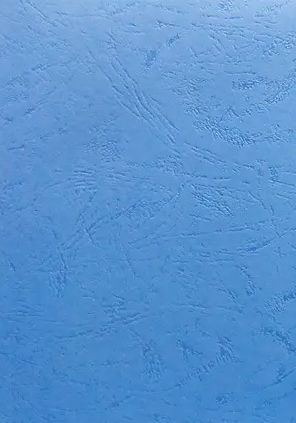 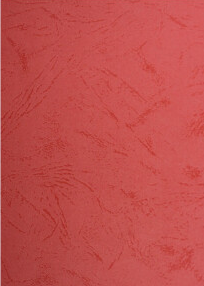 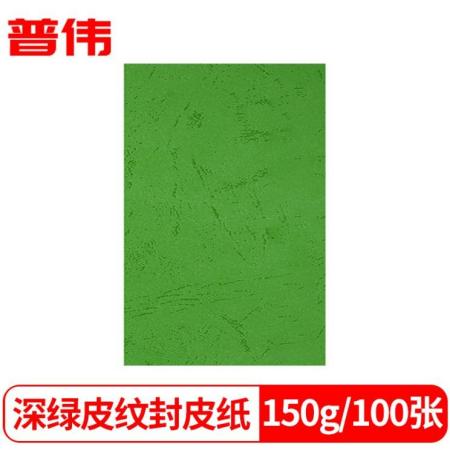 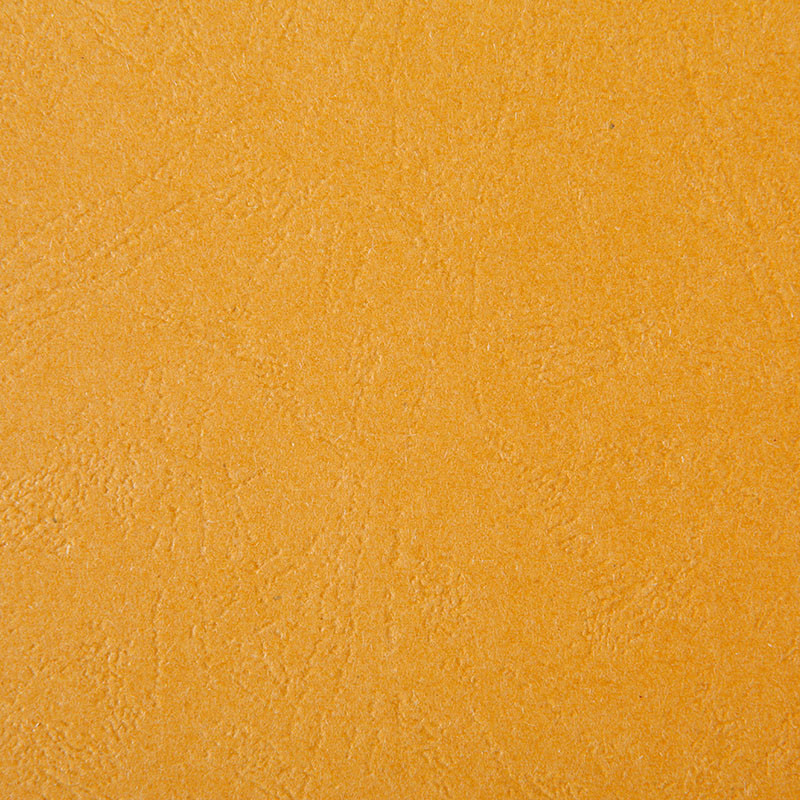 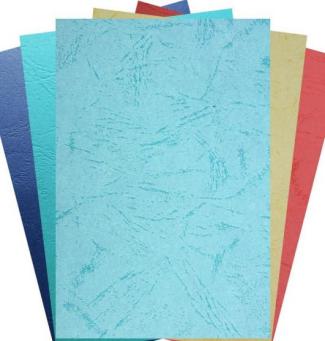 三、其他结题后，项目研究过程中购买的书籍、实验设备及研究成果中的论文期刊、实物、获奖证书扫描件一并送至大创项目管理办公室（图书馆6楼607室），统一保管！结题材料排版要求与排序见下页。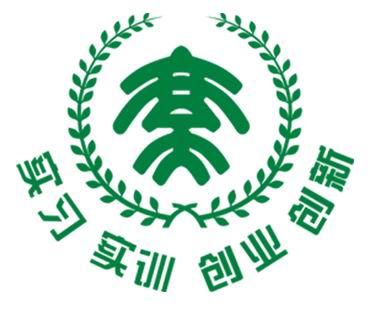 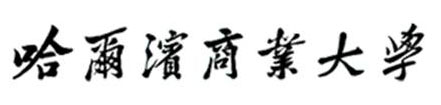 大学生创新创业训练计划项目XXXXXX设计/研究/开发/······结题材料目录一、结题报告二、项目申请书三、项目审批书四、项目合同书五、开题报告六、中期报告七、项目成果1.研究报告（创新训练计划项目）/创业计划书（创业训练计划项目）/项目运营报告（创业实践项目）2.论文/专利/调研报告/获奖证书八、其他材料1.项目研究过程记录册2.项目变更申请书/项目延期结题申请书/其他※按提供的材料对目录进行删减，即：目录列出项须与后文相对应，各项内容之间用空白彩纸间隔。结题报告（国家级、省级项目为教育厅制的结题验收书见附件1.1，校级项目为学校制的结题报告见附件1.2）项目申请书项目审批书项目合同书开题报告中期检查报告研究报告（创新训练项目）创业计划书（创业训练项目）项目运营报告（创业实践项目）(请根据项目类型选择，即三选一）格式要求：参照《本科毕业设计（论文）撰写规范》必须包含正文、目录大学生创新创业训练计划项目电工实验用可灌入式稳压电源项目设计研究报告目   录第1章  绪论	11.1 研究背景	11.2 研究意义	11.2.1 理论研究意义	11.2.2 实践研究意义	11.3 研究目的	1第2章 国内外文化与经济关系的研究综述	12.1 国内外文化与经济关系的理论研究	12.1.1 国外理论研究综述	12.1.2 国内理论研究进展	12.2 国内外理论研究评价与实践总结	12.2.1 国内外理论研究评价	12.2.2 国外实践发展的总结	1第3章 文化与经济关系的基础理论	13.1 文化及其基本属性	13.1.1 文化的定义与内涵	13.1.2 文化的基本属性	13.2 地域文化概念及内涵	13.2.1 地域文化的概念	13.2.2 地域文化的特征	13.2.3 地域文化的类型	13.3 文化与经济关系的基本理论	13.3.1 文化经济学理论	13.3.2 新制度经济学理论	13.3.3 新经济增长理论	1第4章 黑龙江省地域文化概论	14.1 黑龙江省文化分类与简介	14.1.1 传统文化	1第7章 结论与展望	17.1 主要研究结论	17.2 研究特色与创新之处	17.3 研究不足与未来展望	1大学生创新创业训练计划项目电工实验用可灌入式稳压电源项目设计创业计划书目   录第1章 执行概要    1.1 公司概述....................................................1    1.2 产品与服务..................................................1    1.3 市场........................................................2...................................................第2章 产品与服务    2.1 项目背景....................................................72.2 产品........................................................7...........................................第3章 市场分析   .............................................................公司战略  ..............................................................第5章 营销策略   .......................................................第6章 经营管理   ...............................................第7章 融资与资金运营   ........................................................第8章 财务分析    ....................................................机遇与风险分析   .............................................第10章 创业团队....................................................大学生创新创业训练计划项目电工实验用可灌入式稳压电源项目设计运营报告运营报告基本内容：项目实践程度主要考察创业实践项目注册成立公司的相关法律证书、创业实践项目的落实程度和项目所获风险投资意向。创业实践项目注册成立公司的相关法律证书包括工商营业执照、税务登记证、机构注册代码等；创业实践项目的落实程度包括固定办公室场所、是否正常开展业务等；项目所获风险投资意向如天使投资意向等。项目市场表现主要考察项目市场盈利情况、项目市场拓展能力和项目市场反应。项目成果主要考察项目整体实践成果，包括注册资本，盈利能力(必须有营业收入)，员工数量，业务范围，企业运营状况等。项目经费主要考察审核公司财务报表和审核经费使用的合理性（必须有财务报表：资产负债表、损益表、现金流量表，包含月报表、季度报表及年度报表）。实践项目结题验收时，由学校组织相关部门专家进行项目资金、资产清查和审计。由学校资助资金购买的资产归学校所有，不得变卖、损毁。下一步的发展计划和策略安排论文发表论文复印件（含封皮、目录页及正文）或用稿通知及论文打印版其他成果专利、调研报告、获奖证书等其他（项目研究过程记录册（见后页）、项目变更申请书、项目延期结题申请书等材料）大学生创新创业训练计划项目研究过程记录册项目名称：                                         项目编号：                  项目级别：             负 责 人：                  项目类型：             其他成员：                                         学院系部：                                         指导教师：                                         执行时间：       年   月   日 至       年    月   日填写说明《大学生创新创业训练计划项目研究过程记录册》是检查项目研究进展情况的主要依据，也是评价项目研究成果的重要依据之一。项目负责人必须认真、及时、准确、真实地记录项目研究的主要过程。《大学生创新创业训练计划项目研究过程记录册》主要记录项目研究进展情况。如：成功的经验、失败的原因、与指导教师的交流、团队合作、经费使用明细等方面内容，要求每周记录1次。项目负责人及成员应定期请指导老师查阅项目研究过程记录，与指导老师进行交流和研讨。中期检查时项目负责人需将《大学生创新训练项目研究过程记录册》交指导教师检查和签字后，再交学院（系、部）工作委员会联系人。项目结束后，由项目负责人将《大学生创新创业训练计划项目研究过程记录册》及相关材料提交指导教师检查和签字后，再提交学院（系、部）联系人进行核实、存档保管。本记录册平时由项目负责人保存。1.经费使用明细                                                                  单位：元2.项目研究过程记录表格可根据需要添加项目级别国家级/省级一般/省级指导/校级（选填）项目类别创新训练计划/创业训练计划/创业实践项目（选填）项目编号202110240***负责人：所属学院：执行年限：   202*年*月—202*年*月   填表日期：项目级别项目类别项目编号项目级别校级项目类别创新训练计划项目编号201210240052项目级别校级项目类别创新训练计划项目编号201210240052日期经费使用摘要借款金额报销金额经费余额时间过 程 记 录第月项目记录人：                               年    月    日第月项目记录人：                               年    月    日第月项目记录人：                               年    月    日第月项目记录人：                               年    月    日第月项目记录人：                               年    月    日第月项目记录人：                               年    月    日第月项目记录人：                               年    月    日第月项目记录人：                               年    月    日第月项目记录人：                               年    月    日第月项目记录人：                               年    月    日第月项目记录人：                               年    月    日第月项目记录人：                               年    月    日